La Bouée TubeRéf. 8496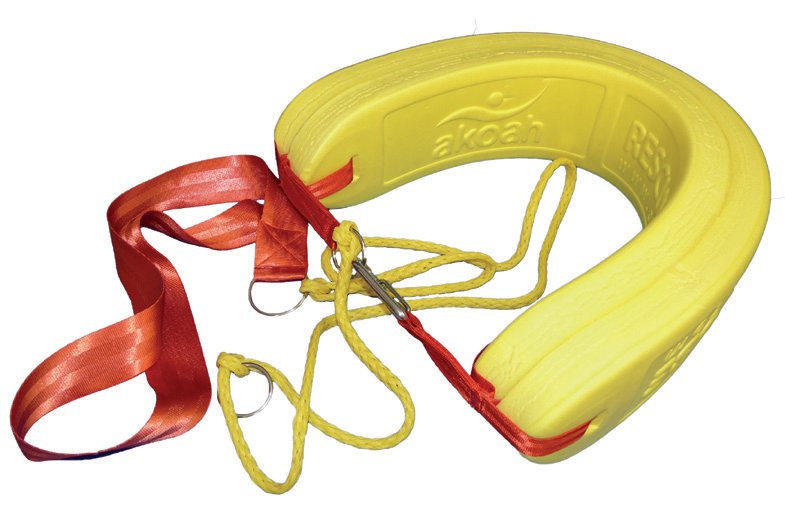 Equipement indispensable à tous les postes de secours présentant un plan d'eau surveillé.- L’utilisation de la bouée tube améliore la rapidité de l’intervention et optimise l’efficacité du Maître-nageur. - Pour une sécurité optimale, 3 sangles passent à l’intérieur du pain de mousse.- Anneaux et mousqueton Inox marine.- Longueur 92 x largeur 13 x Epaisseur 9 cms- Emballage vrac  1.2 Kg